Position SummaryThis position is responsible for the operation and maintenance in construction of Council’s Water and Wastewater Systems. The maintenance of plumbing and drainage within Council owned buildings.Specific Duties and ResponsibilitiesInstall Water Mains and ServicesInstall Water MainsInstall/Renewal of Water ServicesInstall Wastewater Mains and ServicesInstall Wastewater MainsInstall/Renewal of Wastewater ServicesMaintain Water Mains and ServicesFailure and Maintenance of Water Mains/Services and ApputenancesRepair Asbestos MainsMaintain Wastewater Mains and ServicesBlockages and Maintenance of Wastewater Mains and ServicesLocation of MainsRemoval of Vent PipesCut ins of reflux valvesCleaning MainsFiltrationMaintain Water Pump StationsMaintain pumpTelemetry SystemElectronic ValvesMaintain Wastewater Pump StationMaintain Wastewater PumpInstall Pump WellsMonitor Wastewater SystemsInfiltration of storm water into wastewaterMaintain/Install Plumbing Council Buildings/FacilitiesMaintain/Install Plumbing of Lithgow City Council owned buildings/sporting facilities.Operate plant and equipment.Maintain and Operate EquipmentOperate Electric EelMaintain PlantHigh pressure jet cleanerCCTV camera equipmentCore Duties and ResponsibilitiesFollowing is a list of duties and responsibilities that are required in this position, as well as other positions within the organisation;Processing Customer EnquiriesReceive customer enquiries is a courteous and efficient mannerResearch, assess and respond to customer enquiry within an appropriate timeframeComplete Time Sheets / Leave ApplicationsComplete Time SheetsComplete Leave FormsWork Health and Safety ResponsibilitiesManage and contribute to development, implementation and review of Council’s Heath Safety Environment System (HSES)Ensure compliance to the relevant requirements of Council’s WHS Management SystemEnsure WHS issues information is disseminated as requiredEnsure safety systems are implemented to address legislative complianceEnsure relevant risk assessments/controls are identified, developed and implementedEnsure adherence to developed SWMS/RA and SOP’sDevelop site specific SWMS/RA where identified and requiredEnsure staff, contractors, visitors have completed relevant inductions (workgroup and site specific)Provide necessary instruction, training, information and supervision to enable works undertaken to be carried out safelyEnsure relevant competencies and licenses are held by staff undertaking workEnsure that all equipment purchased meets Council’s WHS requirementsConduct ongoing risk identification proceduresEnsure non compliances are rectified and auctioned accordinglyEnsure all hazards, near misses, incidents and injuries are reported as per Council requirementsAdvise immediate/relevant supervisor of any hazard or risk outside area of control or delegationAssist in the investigation of all injuries and incidentsRemedial and corrective actions are implemented to prevent reoccurrenceParticipate in incident and injury review, corrective actions and close outsEnsure the safe and correct use/application of plant, equipment and PPEEnsure relevant sections of Council’s Contractor Management Procedure are adhered toCommitment to Council’s Injury Management ProcedureEnsure that relevant staff are consulted with regards to changes to premises, plant, equipment, work process that may impact on safetyMaintain good site housekeeping for worksiteEnsure traffic and pedestrian controls are implementedImplement disciplinary actions for breaches in accordance with relevant AwardManage and contribute to development, implementation and review of Council's WHS Management SystemEnsure that all equipment purchased meets Council's WHS requirementsParticipate in incident and injury review, corrective actions and close outsEnsure WHS issues information is disseminated as requiredRecordkeeping ResponsibilitiesThe incumbent is to undertake responsible and accountable practices for keeping full and accurate records and information for all corporate activities and decisionsPrioritise and complete allocated Recordkeeping activities Supervisory ResponsibilitiesResponsible for Supervision of Apprentice Plumber at timesSignaturesI agree to the requirements of this Position Description._________________________	____________	Employee				Date_________________________	____________Supervisor				Date_________________________	____________Manager				DateSelection CriteriaEssentialClass C Drivers LicenceTrades Certificate (Plumbing) or be willing to undertake the required study to obtain this trade.Previous plumbing experienceWHS Induction for Construction Works Certificate (whitecard)Confined Spaces TicketDemonstrated commitment to the principles of integrity and honestyHave a strong customer focusBe self motivated and reliableDemonstrated ability to work as part of a teamWilling to work on an on-call/call back basisAbility to work within Council’s policies and proceduresHave a sound focus on Work Health and Safety  DesirableTrenching experienceGas fitting experienceTraffic Control TicketFirst Aid Certificate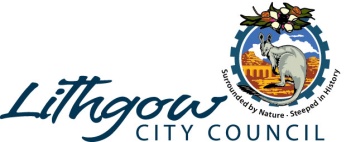 Position DescriptionPosition DescriptionPosition TitleUnlicenced PlumberUnlicenced PlumberDivisionOperationsOperationsDepartmentWater & WastewaterWater & WastewaterReports toReticulation Supervisor Reticulation Supervisor Current StatusPermanent Full TimePermanent Full TimeBand/LevelBand 2 Level 1Band 2 Level 1Grade8 -AgreementStep Entry Level to Step 4Entry Level to Step 4Last Reviewed3 August 20163 August 2016Conditions of EmploymentThe employee will work according to conditions provided under the Local Government (State) Award  as varied from time to time, and the Council Policies/Systems including, but not restricted to:*	Council's Salary Administration System*	Council's Code of Conduct*	Equal Employment Opportunity*	Equity & Access to Training*	Performance AppraisalThe employee will work according to conditions provided under the Local Government (State) Award  as varied from time to time, and the Council Policies/Systems including, but not restricted to:*	Council's Salary Administration System*	Council's Code of Conduct*	Equal Employment Opportunity*	Equity & Access to Training*	Performance AppraisalWork Health and Safety (WHS)The employee who occupies this position must abide by Council’s WHS policies and procedures as described in Council’s WHS Manual. The employee must participate in the completion of relevant WHS/Risk documentation and take all reasonable and practicable steps for their own health and safety and of others affected by their actions at work.The employee who occupies this position must abide by Council’s WHS policies and procedures as described in Council’s WHS Manual. The employee must participate in the completion of relevant WHS/Risk documentation and take all reasonable and practicable steps for their own health and safety and of others affected by their actions at work.